 Types de documents	 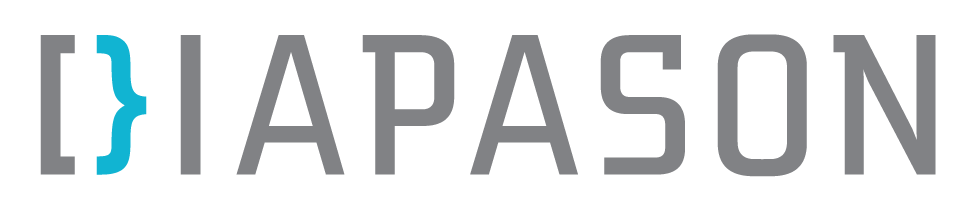 J’ai besoin de CaractéristiquesTypologieOù les trouver ?https://www.cegeplimoilou.ca/bibliotheques/outils-de-rechercheArticle de revueObtenir des informations récentes Trouver des argumentsApprofondir ma réflexionPublié périodiquementSujet précis traitéScientifique Intérêt généralProfessionnelPopulaireBases de données spécialisées ou multidisciplinaires (ex: Repère, EBSCO, Érudit, Cairn) Article de journalSuivre l’actualitéM’informer sur des évènements passésLire et analyser des opinionsPublié périodiquementContenu factuel, politique, statistique et d’opinionBase de données EurekaEncyclopédieMe familiariser avec mon sujet Trouver des auteurs et des ouvrages sur mon sujetInformation relativement brèvePortrait général du sujetGénéralesSpécialiséesOnglet « Encyclopédies » de la page Outils de rechercheDictionnaireObtenir des définitions et des informations succinctesTrouver des synonymes, des mots sur le même thèmeInformation générale et brèveDe langueEncyclopédique SpécialiséCatalogue de la bibliothèque (Koha)Onglet « Dictionnaires » de la page Outils de rechercheLivreApprofondir un sujetObtenir des informations complètes sur mon sujet Trouver des arguments et soutenir des idéesAnalyse en profondeur du sujetBibliographieCatalogue de la bibliothèque (Koha)ScholarVox